Antrag auf Förderung einer Inhouse-Schulung durch den 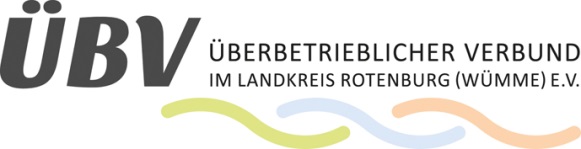 Überbetrieblichen Verbund im LandkreisRotenburg (Wümme) e.V.Geschäftsstelle des ÜBVNeue Str. 22 27432 Bremervörde info@frauenundwirtschaft-lkrow.de	Anschrift des Verbundbetriebes:FirmennameAnschrift	___________________________________________Mail:___________________________________FON:___________________________Ansprechpartner*inInhalt der Inhouse-Schulung:Geplanter Beginn: _______________________  Ende:   ___________________Referent*in:________________________________Kosten	€__________________Hiermit wird die Vollständigkeit und Richtigkeit der erfolgten Angaben versichert.________________________		             __________________________Ort, Datum					Unterschrift Antragsteller*in Bitte schicken Sie diesen unterschriebenen Antrag mind. 2 Monate vor Beginn der Inhouse-Schulung zurück.Nach Prüfung durch den Vorstand erhalten Sie eine Rückmeldung bzw. Ihre Förderzusage.Nach der Förderzusage reichen Sie uns bitte den quittierten Rechnungsbeleg ein und teilen uns Ihre Bankverbindung mit.Förderung bis zu max. 500,00 € pro Verbundbetrieb pro Jahr bei innerbetrieblicher Schulung.Die Anträge werden nach Reihenfolge des Eingangs bearbeitet.Es besteht auf diese Förderung kein Rechtsanspruch.